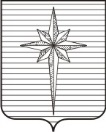 Дума ЗАТО ЗвёздныйРЕШЕНИЕ00.00.2022											 № 000О проекте закона Пермского края «О перераспределении полномочий по организации электроснабжения населения в границах муниципальных, городских округов Пермского края между органами местного самоуправления муниципальных образований Пермского края и органами государственной власти Пермского края»В соответствии с частью 1 статьи 7 Закона Пермского края от 06.03.2007 № 7-ПК «О порядке рассмотрения, принятия и обнародования законов Пермского края», рассмотрев проект закона Пермского края «О перераспределении полномочий по организации электроснабжения населения в границах муниципальных, городских округов Пермского края между органами местного самоуправления муниципальных образований Пермского края и органами государственной власти Пермского края»,Дума ЗАТО Звёздный РЕШИЛА:1. В согласовании проекта закона Пермского края отказать.2. Настоящее решение вступает в силу со дня его подписания.Заместитель председателя Думы ЗАТО Звёздный			 Е.В. Ларина